INSTITUCIÓN EDUCATIVA NORMAL SUPERIOR DE SINCELEJO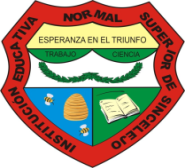 INFORMACIÓN RELACIONADA CON APRENDAMOS DE 2º A 5º JORNADA MATINAL Y VESPERTINASincelejo, marzo 30 de 2016Estimados coordinadores y directores de grupo de los grados de 2º a 5º de ambas jornadas, saludo especial. A continuación presentamos los grupo creados, los docentes y está en proceso los estudiantes para prueba que se realizará el próximo 18 de abril en adelante, según cronograma que entregará oportunamente el tutor Jorge Eliécer Ortega. Para los directores de grupo que aparecen que están habilitados pero no aparecen en la normal, se optó por habilitarlos con docentes de 1º grado en las respectivas jornadas. Para el caso de la jornada de la tarde como exigen GRADOGRUPODIRECTOR(A) GRUPOCORREO DEL DOCENTECONTRASEÑA2º AHuber Mercadodocentes@aprendamos2a5.edu.coEl número de la cédula del docente2º BAna Rebeca Vergaradocentes@aprendamos2a5.edu.coEl número de la cédula del docente2º CAna María Mendozadocentes@aprendamos2a5.edu.coEl número de la cédula del docente2º DLuz Cellys Blancodocentes@aprendamos2a5.edu.coEl número de la cédula del docente2º EGregoria Tatisdocentes@aprendamos2a5.edu.coEl número de la cédula del docente2º FNida Pabóndocentes@aprendamos2a5.edu.coEl número de la cédula del docente2º G (2 A vesp)Yonis Lópezdocentes@aprendamos2a5.edu.coEl número de la cédula del docente2º H (2 B)Elvira Chimádocentes@aprendamos2a5.edu.coEl número de la cédula del docenteGRADOGRUPODIRECTOR(A) GRUPOCORREO DEL DOCENTECONTRASEÑA3º AEstabana Contrerasdocentes@aprendamos2a5.edu.coEl número de la cédula del docente3º BMartha Gómezdocentes@aprendamos2a5.edu.coEl número de la cédula del docente3º CPatricia Aviladocentes@aprendamos2a5.edu.coEl número de la cédula del docente3º DComo no registra a Lenis, se abrió con CARLOS PÉREZdocentes@aprendamos2a5.edu.coEl número de la cédula del docente3º EMaría del Rosario Suárezdocentes@aprendamos2a5.edu.coEl número de la cédula del docente3º F (3 A vesp)Analila Pérezdocentes@aprendamos2a5.edu.coEl número de la cédula del docente3º G (3 B vesp)Pablo Gonzálezdocentes@aprendamos2a5.edu.coEl número de la cédula del docenteGRADOGRUPODIRECTOR(A) GRUPOCORREO DEL DOCENTECONTRASEÑA4º AEmilia Romerodocentes@aprendamos2a5.edu.coEl número de la cédula del docente4º BCandelaria Romerodocentes@aprendamos2a5.edu.coEl número de la cédula del docente4º CYulieth Tangarifedocentes@aprendamos2a5.edu.coEl número de la cédula del docente4º DIrina Arroyodocentes@aprendamos2a5.edu.coEl número de la cédula del docente4º EBeatriz Romerodocentes@aprendamos2a5.edu.coEl número de la cédula del docente4º FMariela Martínezdocentes@aprendamos2a5.edu.coEl número de la cédula del docente4º G (4 A vesp)Luzmila Martínezdocentes@aprendamos2a5.edu.coEl número de la cédula del docente4º H (4 B)Como no registra a Milena Gil, se abrió con ZULLY ARRIETA.docentes@aprendamos2a5.edu.coEl número de la cédula del docenteI (4C)Nancy Demoyadocentes@aprendamos2a5.edu.coEl número de la cédula del docenteGRADOGRUPODIRECTOR(A) GRUPOCORREO DEL DOCENTECONTRASEÑA5º AMaruja Urzoladocentes@aprendamos2a5.edu.coEl número de la cédula del docente5º BLin Fabián Martínezdocentes@aprendamos2a5.edu.coEl número de la cédula del docente5º CMaría Consuelo Villadiegodocentes@aprendamos2a5.edu.coEl número de la cédula del docente5º DKatia Almanzadocentes@aprendamos2a5.edu.coEl número de la cédula del docente5º EComo no registra a Cristian Moyano, se abrió con ELVIRA RUIZ DE PEREZ.docentes@aprendamos2a5.edu.coEl número de la cédula del docente5º F (5 A vesp)Como no registra a Dailester, se abrió con LESLIE SALGADO.docentes@aprendamos2a5.edu.coEl número de la cédula del docente5º G (5 B vesp)Clareth Montesdocentes@aprendamos2a5.edu.coEl número de la cédula del docente5º H (5 C vesp)Yina Díazdocentes@aprendamos2a5.edu.coEl número de la cédula del docenteI (5 D vesp)Piedad Tafurdocentes@aprendamos2a5.edu.coEl número de la cédula del docente